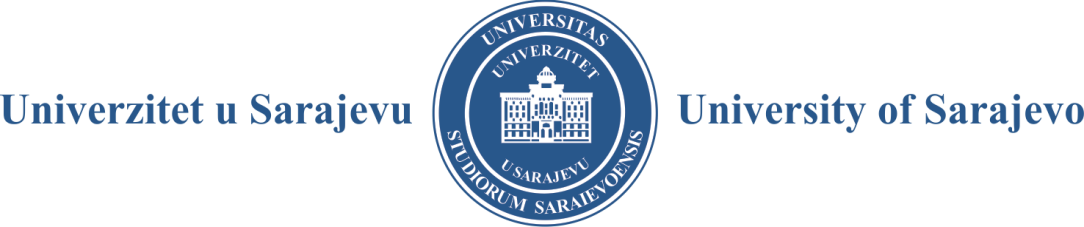 - SENAT -Broj: 01-7915-2/17Sarajevo, 29. 11. 2017. godineZ A P I S N I K SA 1. IZBORNE SJEDNICE SENATAODRŽANE 29. 11. 2017. GODINEPrisutni članovi Senata: prof. dr. Rifat Škrijelj, predsjedavajući, prof. Marina Finci, prof. mr. Mevludin Zečević, prof. dr. Kemal Kozarić, prof. dr. Samim Konjicija, prof. dr. Zuhdija Hasanović, prof. dr. Nedžad Korajlić, prof. dr. Šaćir Filandra, prof. dr. Safet Kapo, doc. dr. Amel Kosovac (po ovlaštenju), prof. dr. Dijana Avdić, prof. dr. Aida Šapčanin (po ovlaštenju), prof. dr. Salih Fočo, prof. dr. Darko Tomašević, prof. dr. Izet Bijelonja, prof. dr. Semra Čavaljuga, prof. dr. Senad Kazić, prof. dr. Fatih Destović, prof. dr. Hajrija Sijerčić-Čolić, prof. dr. Mustafa Memić, prof. dr. Muhamed Ajanović, prof. dr. Mirza Dautbašić, prof. dr. Nihad Fejzić, prof. dr. Nezir Krčalo, prof. dr. Naris Pojskić, dr. sc. Rasim Muratović, dr. sc. Senija Milišić, dr. sc. Adnan Kadrić, dr. sc. Alen Kalajdžija, prof. dr. Sebija Izetbegović, gđa Bedita Islamović (po ovlaštenju), te predstavnici Studentskog parlamenta Univerziteta u Sarajevu: Merim Serdarević, predsjednik Studentskog parlamenta Univerziteta u Sarajevu (dalje: SPUS), Azra Dizdar, Bakir Sijerčić, Rijana Jusufbegović (po ovlaštenju, zamjenski član), Adla Serdarević (po ovlaštenju, zamjenski član), Resul Alić i Melis Aščić.Ostali prisutni: prof. dr. Izet Rađo, prof. dr. Aida Hodžić, prof. dr. Maida Čohodar-Husić, prof. dr. Aleksandra Nikolić, dr. Željko Šain i prof. Zijad Mehić, prorektori, Mirza Ibrahimović, student drugog ciklusa studija Fakulteta sporta i tjelesnog odgoja, student-prorektor, dr. sc. Suvad Konaković, generalni sekretar Univerziteta u Sarajevu, Kenan Filipović, rukovodilac Službe za pravne i opće poslove, Berina Smajlović, stručni saradnik za pravne poslove Univerziteta, i Armina Bukvić-Uštović, stručni saradnik za nastavu Univerziteta.Odsutni članovi Senata: nije bilo. Nakon što je utvrđeno da sjednici prisustvuju svi članovi Senata (ukupno 41 član Senata, od toga tri člana Senata sa ovlaštenjem koje se nalazi u dokumentaciji Senata), na prijedlog prof. dr. Rifata Škrijelja, rektora Univerziteta u Sarajevu, Senat je jednoglasno usvojio sljedećiD N E V N I   R E DIzbor članova Upravnog odbora – predstavnika Univerziteta i imenovanje predstavnika studenata Univerziteta u SarajevuUsvajanje Izvještaja Komisije za provođenje procedure izbora članova Upravnog odbora – predstavnika UniverzitetaImenovanje Komisije za provođenje procedure glasanja za izbor članova Upravnog odbora – predstavnika UniverzitetaUsvajanje Izvještaja Komisije za provođenje procedure glasanja za izbor članova Upravnog odbora – predstavnika UniverzitetaDonošenje odluka o imenovanju članova Upravnog odbora – predstavnika Univerziteta i imenovanje predstavnika studenata Univerziteta u SarajevuT O K   S J E D N I C EAd-1.	a) Prof. dr. Rifat Škrijelj, rektor Univerziteta u Sarajevu, dao je riječ prof. dr. Hajriji Sijerčić-Čolić, predsjednici Komisije za provođenje procedure izbora članova Upravnog odbora – predstavnika Univerziteta, koja je izvijestila članove Senata o sljedećem:da je na osnovu Odluke Senata Univerziteta u Sarajevu broj: 01-7080/17 od 25. 10. 2017. godine imenovana Komisija za provođenje procedure izbora šest članova Upravnog odbora – predstavnika Univerziteta u sljedećem sastavu:prof. dr. Hajrija Sijerčić-Čolić, predsjednica,Kenan Filipović, dipl. iur., član, Vedad Štaljo, predstavnik studenata, član;da je Komisija za provođenje procedure izbora šest članova Upravnog odbora – predstavnika Univerziteta 21. 11. 2017. sačinila izvještaj i konstatirala da se na Javni oglas za izbor šest članova Upravnog odbora Univerziteta u Sarajevu – predstavnika Univerziteta, koji je objavljen u dnevnim novinama „Dnevni avaz“ i „Oslobođenje“ 02. 11. 2017. godine i na web stranici Univerziteta u Sarajevu: www.unsa.ba, zaključno sa 17. 11. 2017. godine prijavilo 17 (sedamnaest) kandidata, od kojih su 2 (dvije) prijave proslijeđene SPUS-u na daljnje postupanje, jer je riječ o prijavama na konkurs na izbor člana Upravnog odbora iz reda studenata. U vezi sa naprijed navedenim, Komisija za provođenje procedure izbora šest članova Upravnog odbora – predstavnika Univerziteta je konstatirala da preostalih 15 (petnaest)  prijava predstavljaju prijave za člana Upravnog odbora – predstavnika Univerziteta iz reda redovnih profesora, te da su sve pristigle u roku od 15 dana od datuma objavljivanja konkursa, tj. do 17. 11. 2017. godine, i to:prijava prof. dr. Mehmeda Jahića, redovnog profesora Ekonomskog fakulteta u Sarajevu, broj: 0105-7415/17 od 11. 08. 2017. godine, prijava prof. dr. Fikreta Veljovića, redovnog profesora Mašinskog fakulteta u Sarajevu, broj: 0101-7499/17 od 09. 11. 2017. godine,prijava ddr. Lidije Zvačko, redovnog profesora Filozofskog fakulteta u Sarajevu, broj: 0105-7554/17 od 10. 11. 2017. godine,prijava prof. dr. Velije Katice, redovnog profesora Veterinarskog fakulteta u Sarajevu, broj: 0105-7555/17 od 10. 11. 2017. godine,prijava prof. dr. Abidina Deljanina, redovnog profesora Fakulteta za saobraćaj i komunikacije u Sarajevu, broj: 0105-7621/17 od 14. 11. 2017. godine,prijava prof. dr. Almedine Zuko, redovnog profesora Veterinarskog fakulteta u Sarajevu, broj: 0105-7599/17 od 14. 11. 2017. godine,prijava prof. dr. Munira Talovića, redovnog profesora Fakulteta sporta i tjelesnog odgoja u Sarajevu, broj: 0101-7655/17 od 15. 11. 2017. godine,prijava prof. dr. Jasminke Gradaščević-Sijerčić, redovnog profesora Pravnog fakulteta u Sarajevu, broj: 0101-7659/17 od 15. 11. 2017. godine,prijava prof. dr. Kasima Bajrovića, redovnog profesora Prirodno-matematičkog fakulteta u Sarajevu, broj: 0101-7658/17 od 15. 11. 2017. godine,prijava prof. dr. Mirsada Kurtovića, redovnog profesora Poljoprivredno-prehrambenog fakulteta u Sarajevu, broj: 0105-7708/17 od 16. 11. 2017. godine,prijava prof. dr. Siniše Kovača, redovnog profesora Fakulteta sporta i tjelesnog odgoja u Sarajevu, broj: 0105-7706/17 od 16. 11. 2017. godine,prijava prof. dr. Hrvoja Miloševića, redovnog profesora Veterinarskog fakulteta u Sarajevu, broj: 0105-7707/17 od 16. 11. 2017. godine,  prijava akad. prof. dr. Dejana Miloševića, redovnog profesora Prirodno-matematičkog fakulteta u Sarajevu, broj: 0101-7734/17 od 17. 11. 2017. godine,prijava prof. dr. Dijane Avdić, redovnog profesora Fakulteta zdravstvenih studija u Sarajevu, broj: 0101-7736/17 od 17. 11. 2017. godine, iprijava prof. dr. Adlije Čaušević, redovnog profesora Farmaceutskog fakulteta u Sarajevu, broj: 0101-7733/17 od 17. 11. 2017. godine.Shodno naprijed navedeno, Komisija za provođenje procedure izbora šest članova Upravnog odbora – predstavnika Univerziteta je podnijela Izvještaj Senatu sa listom kandidata čije su prijave blagovremene i potpune. Prijavljeni kandidati za člana Upravnog odbora – predstavnika Univerziteta iz reda redovnih profesora za mandatni period od 4 (četiri) godine su:prof. dr. Mehmed Jahić, redovni profesor Ekonomskog fakulteta prof. dr. Fikret Veljović, redovni profesor Mašinskog fakultetaddr. Lidija Zvačko, redovni profesor Filozofskog fakultetaprof. dr. Velija Katica, redovni profesor Veterinarskog fakultetaprof. dr. Abidin Deljanin, redovni profesor Fakulteta za saobraćaj i komunikacijeprof. dr. Almedina Zuko, redovni profesor Veterinarskog fakultetaprof. dr. Munir Talović, redovni profesor Fakulteta sporta i tjelesnog odgojaprof. dr. Jasminka Gradaščević-Sijerčić, redovni profesor Pravnog fakultetaprof. dr. Kasim Bajrović, redovni profesor Prirodno-matematičkog fakultetaprof. dr. Mirsad Kurtović, redovni profesor Poljoprivredno-prehrambenog fakultetaprof. dr. Siniša Kovač, redovni profesor Fakulteta sporta i tjelesnog odgojaprof. dr. Hrvoje Milošević, redovni profesor Veterinarskog fakultetaakad. prof. dr. Dejan Milošević, redovni profesor Prirodno-matematičkog fakultetaprof. dr. Dijana Avdić, redovni profesor Fakulteta zdravstvenih studijaprof. dr. Adlija Čaušević, redovni profesor Farmaceutskog fakultetaNakon izlaganja prof. dr. Hajrije Sijerčić-Čolić, predsjednice Komisije za provođenje procedure izbora šest članova Upravnog odbora – predstavnika Univerziteta, prof. dr. Rifat Škrijelj, rektor Univerziteta u Sarajevu, predložio je članovima Senata usvajanje Izvještaja navedene komisije. Slijedom navedenog Senat Univerziteta je jednoglasno i bez primjedbi donio sljedećuO D L U K UIUsvaja se Izvještaj Komisije za provođenje procedure izbora članova Upravnog odbora – predstavnika Univerziteta.IIIzvještaj Komisije broj: 01-7851/17 od 21. 11. 2017. godine je sastavni dio ove odluke.b) Predsjedavajući prof. dr. Rifat Škrijelj, rektor Univerziteta, predložio je da se imenuje Komisija za provođenje procedure glasanja za izbor članova Upravnog odbora – predstavnika Univerziteta. Slijedom navedenog Senat Univerziteta je jednoglasno donio sljedeću O D L U K UIImenuje se Komisija za provođenje procedure glasanja za izbor članova Upravnog odbora – predstavnika Univerziteta u sljedećem sastavu:1. Berina Smajlović, predsjednik2. Armina Uštović, član i3. Merim Serdarević, članKonstatirano je da je zadatak Komisije za provođenje procedure glasanja za izbor članova Upravnog odbora – predstavnika Univerziteta da provede i nadgleda cjelokupnu proceduru glasanja, a posebno provjeri da je glasački materijal ispravan (birački spiskovi, glasačka kutija i glasački listići) i o tome pisano izvijesti Senat po okončanju postupka.Prije pristupanja glasanju Komisija za provođenje procedure glasanja za izbor članova Upravnog odbora – predstavnika Univerziteta je utvrdila da je glasački materijal ispravan (birački spiskovi, glasačka kutija i glasački listići). S tim u vezi, konstatirano je da je u birački spisak upisan 41 birač, da ima ukupno 41 glasački listić.Glasanje je započelo u 13:15 sati, a završeno u 13:55 sati. Od ukupno 41 birača upisanog u birački spisak glasao je 41 birač. Prebrojavanjem 41 glasačkog listića, koje je započelo u 14:00 sati i pregledom istih, utvrđeno je da je ispravan 41 listić, da nije bilo neispravnih listića i da niti jedan listić nije neupotrijebljen. Prebrojavanje je završeno u 14:30 sati.Komisija za provođenje procedure glasanja za izbor članova Upravnog odbora – predstavnika Univerziteta podnosi izvještaj članovima Senata o rezultatima glasanja i konstatira da su kandidati za člana Upravnog odbora – predstavnika Univerziteta iz reda redovnih profesora za mandatni period od 4 (četiri) godine dobili sljedeći broj glasova:prof. dr. Mehmed Jahić, redovni profesor Ekonomskog fakulteta: 5 glasova,prof. dr. Fikret Veljović, redovni profesor Mašinskog fakulteta: 3 glasa,ddr. Lidija Zvačko, redovni profesor Filozofskog fakulteta: 25 glasova,prof. dr. Velija Katica, redovni profesor Veterinarskog fakulteta: 13 glasova,prof. dr. Abidin Deljanin, redovni profesor Fakulteta za saobraćaj i komunikacije: 30 glasova,prof. dr. Almedina Zuko, redovni profesor Veterinarskog fakulteta: 9 glasova, prof. dr. Munir Talović, redovni profesor Fakulteta sporta i tjelesnog odgoja: 10 glasova, prof. dr. Jasminka Gradaščević-Sijerčić, redovni profesor Pravnog fakulteta: 32 glasa,prof. dr. Kasim Bajrović, redovni profesor Prirodno-matematičkog fakulteta: 33 glasa,prof. dr. Mirsad Kurtović, redovni profesor Poljoprivredno-prehrambenog fakulteta: 10 glasova,prof. dr. Siniša Kovač, redovni profesor Fakulteta sporta i tjelesnog odgoja: 3 glasa,prof. dr. Hrvoje Milošević, redovni profesor Veterinarskog fakulteta: 3 glasa, akad. prof. dr. Dejan Milošević, redovni profesor Prirodno-matematičkog fakulteta: 29 glasova,prof. dr. Dijana Avdić, redovni profesor Fakulteta zdravstvenih studija: 34 glasa, iprof. dr. Adlija Čaušević, redovni profesor Farmaceutskog fakulteta: 2 glasa.Komisija za provođenje procedure glasanja za izbor članova Upravnog odbora – predstavnika Univerziteta konstatira da su za članove Upravnog odbora – predstavnike Univerziteta iz reda redovnih profesora za mandatni period od 4 (četiri) godine izabrani sljedeći kandidati:prof. dr. Dijana Avdić, redovni profesor Fakulteta zdravstvenih studija, sa ukupno 34 glasa,prof. dr. Kasim Bajrović, redovni profesor Prirodno-matematičkog fakulteta, sa ukupno 33 glasa,prof. dr. Jasminka Gradaščević-Sijerčić, redovni profesor Pravnog fakulteta, sa ukupno 32 glasa,prof. dr. Abidin Deljanin, redovni profesor Fakulteta za saobraćaj i komunikacije, sa ukupno 30 glasova, akad. prof. dr. Dejan Milošević, redovni profesor Prirodno-matematičkog fakulteta, sa ukupno 29 glasova, i ddr. Lidija Zvačko, redovni profesor Filozofskog fakulteta sa ukupno 25 glasova. c) Nakon razmatranja Izvještaja Komisije za provođenje procedure glasanja za izbor članova Upravnog odbora – predstavnika Univerziteta Senat Univerziteta je jednoglasno donio sljedećuO D L U K UIČlanovi Senata su jednoglasno zaključili da će se procedura glasanja i prebrojavanja glasova obaviti u sali Senata u prisustvu članova Senata.Članovi Senata su pristupili glasanju.Glasanje je započelo u Usvaja se Izvještaj Komisije za provođenje procedure glasanja za izbor članova Upravnog odbora – predstavnika Univerziteta.IIIzvještaj Komisije broj: 01-7980/17 od 29. 11. 2017. godine je sastavni dio ove odluke.d) Na temelju provedene procedure glasanja za izbor članova Upravnog odbora – predstavnika Univerziteta, Senat Univerziteta je jednoglasno donio sljedećuO D L U K Uo imenovanju članova Upravnog odbora – predstavnika UniverzitetaINakon provedene procedure izbora za članove Upravnog odbora – predstavnike Univerziteta iz reda redovnih profesora imenovani su:1. prof. dr. Dijana Avdić, redovni profesor Fakulteta zdravstvenih studija,2. prof. dr. Kasim Bajrović, redovni profesor Prirodno-matematičkog fakulteta,3. prof. dr. Jasminka Gradaščević-Sijerčić, redovni profesor Pravnog fakulteta,4. prof. dr. Abidin Deljanin, redovni profesor Fakulteta za saobraćaj i komunikacije,5. akad. prof. dr. Dejan Milošević, redovni profesor Prirodno-matematičkog fakulteta, i  6. ddr. Lidija Zvačko, redovni profesor Filozofskog fakulteta.IIMandat izabranih članova Upravnog odbora – predstavnika Univerziteta traje četiri (4) godine, a  početak mandata vezuje se za prvu, konstituirajuću sjednicu novoizabranog Upravnog odbora Univerziteta u Sarajevu.Zaključno, Senat Univerziteta je na osnovu Odluke Studentskog parlamenta Univerziteta u Sarajevu o izboru jednog predstavnika studenata u Upravnom odboru Univerziteta u Sarajevu, broj: 173/17 od 28. 11. 2017 godine, jednoglasno donio sljedeću O D L U K UIImenuje se Haris Zahiragić, student drugog ciklusa studija Pravnog fakulteta Univerziteta u Sarajevu, za predstavnika studenata u Upravnom odboru Univerziteta u Sarajevu. IIMandat imenovanog traje jednu godinu, a početak mandata vezuje se za prvu, konstituirajuću sjednicu novoizabranog Upravnog odbora Univerziteta u Sarajevu.Senat je raspravljao o pitanju korištenja i nabavke licenciranih softvera na fakultetima i akademijama Univerziteta u Sarajevu i konstatovao da svi fakulteti i akademije iskažu potrebe za licenciranim softverima, nakon čega bi se otvorili razgovori sa predstavnicima vlasnika softvera u cilju dobijanja najpovoljnije ponude za korištenje istih, a u saradnji sa Ministarstvom za obrazovanje, nauku i mlade Kantona Sarajevo razmotrio bi se način osiguravanja sredstava za nabavku licenciranih softvera za fakultete i akademije kojima je to potrebno. Senat će po ovom pitanju raspraviti na narednoj sjednici. Sjednica je završena u 15:00 sati.R E K T O RProf. dr. Rifat Škrijelj, s. r. Za Zapisnik:Berina 	Smajlović, BA prava, s. r. 